Средство  массовой  информации для  опубликования   муниципальных  правовых  актови  иной  информационной информацииСпециальный   выпуск  №  140«19» августа  2021 годаУчреждено12.11.2007  года01.07.2021г. № 28РОССИЙСКАЯ ФЕДЕРАЦИЯИРКУТСКАЯ ОБЛАСТЬМУНИЦИПАЛЬНОЕ ОБРАЗОВАНИЕ«КУЙТУНСКИЙ РАЙОН»КАРЫМСКОЕ МУНИЦИПАЛЬНЕ ОБРАЗОВАНИЕАДМИНИСТРАЦИЯПОСТАНОВЛЕНИЕ«ОБ УТВЕРЖДЕНИИ МУНИЦИПАЛЬНОЙ ПРОГРАММЫ«ОБУСТРОЙСТВО НОВЫХ КОНТЕЙНЕРНЫХ ПЛОЩАДОКНА ТЕРРИТОРИИ КАРЫМСКОГО МУНИЦИПАЛЬНОГООБРАЗОВАНИЯ НА 2021-2023 ГОДЫ»В соответствии с Федеральным законом от 06.10.2003 года №131-ФЗ «Об общих принципах организации местного самоуправления в Российской Федерации», на основании Федерального закона от 30 марта 1999 года N52-ФЗ «О санитарно-эпидемиологическом благополучии населения», во исполнение Федерального закона от 24.06.1998 года N89-ФЗ «Об отходах производства и потребления», в соответствии с Постановлением Правительства Российской Федерации от 31.08.2018 года N1039 "Об утверждении Правил обустройства мест (площадок) накопления твердых коммунальных отходов и ведения их реестра", руководствуясь Уставом Карымского муниципального образования, администрация Карымского сельского поселения ПОСТАНОВЛЯЕТ:1.Утвердить муниципальную программу «Обустройство новых контейнерных площадок на территории Карымского муниципального образования на 2021-2023 годы», согласно Приложения №1.2.Настоящее постановление опубликовать в «Муниципальном вестнике» и разместить на официальном сайте администрации Карымского сельского поселения в информационно-телекоммуникационной сети «Интернет. 3.Контроль за исполнение настоящего постановления оставляю за собой.Глава Карымского муниципального образованияО.И.ТихоноваПриложение №1к постановлениюадминистрации Карымскогосельского поселенияот «01» июля 2021 года №28Муниципальная программа«Обустройство новых контейнерных площадок на территории Карымского муниципального образования на 2021 – 2023 годы»Паспорт муниципальной программы«Обустройство новых контейнерных площадок, на территории Карымского муниципального образования на 2021 - 2023 годы»1.Общие положенияНастоящая Программа разработана в соответствии с Федеральным законом от 6 октября 2003 года №131 – ФЗ «Об общих принципах организации местного самоуправления в Российской Федерации» и направлена на улучшение условий проживания в населённых пунктах Карымского муниципальном образовании.2.Описание проблемы и анализ причины ее возникновенияВ соответствии с изменениями, вступившими с 01.01.2019 в Федеральный закон от 24.06.1998 N89-ФЗ "Об отходах производства и потребления" на органы местного самоуправления возложено создание и содержание мест (площадок) накопления твердых коммунальных отходов, за исключением установленных законодательством Российской Федерации случаев, когда такая обязанность лежит на других лицах (ст.8).В настоящее время на территории Карымского муниципального образования стоит острая проблема с размещением ТКО, так как не имеется санкционированного места складирования ТКО и Нет площадок для временного размещения твердых коммунальных отходов.3.Обоснование необходимости решения проблемы программными методами и оценка социально-экономической эффективностиРеализация Программы на территории Карымского муниципального образования позволит создать 64 новых контейнерных площадок в зоне индивидуальной жилой застройки; Результаты проведенных мероприятий обеспечат: -улучшение санитарного состояния территории Карымского муниципального образования;-сокращение мест несанкционированного размещения ТКО;-более комфортные условия проживания для жителей Карымского муниципального образования.Объемы финансирования Программы за счет средств областного и местного бюджета, носят прогнозный характер и подлежат ежегодному уточнению в установленном порядке при формировании проекта бюджета на соответствующий год.4.Система программных мероприятийПеречень программных мероприятий, призванных обеспечить решение поставленных выше задач, представлен в Приложении к муниципальной программе:-осуществить строительство контейнерных площадок в зоне индивидуальной жилой застройки (частном секторе);-внести в муниципальный реестр новые построенные контейнерные площадки;-закупка контейнеров для оснащения строящихся контейнерных площадок;5.Перечень исполнителей муниципальной программыОтветственным исполнителем Программы является администрация Карымского сельского поселения.Ответственный исполнитель Программы несет ответственность за своевременное выполнение программы, рациональное использование бюджетных и внебюджетных средств на реализацию Программы, до 1 марта каждого года подготавливает отчет о ходе реализации Программы за отчетный год.Отчет должен включать информацию о результатах реализации Программы за истекший год и за весь период реализации Программы, включая оценку значений целевых показателей. Глава Карымского муниципального образования утверждает отчет об исполнении Программы.6.Этапы и сроки реализации программыСрок реализации Программы – 2021-2023 годы7.Контроль и управление за реализацией программыУправление программой – это совокупность скоординированных действий, реализуемых органами управления различного уровня и призванных обеспечить запуск программы, контроль и анализ хода работ, корректировку программы, анализ и оценку конечных результатов реализации.Контроль за реализацией Программы осуществляет:-Главный специалист по ЖКХ;-Главный специалист по финансовой деятельности;-Ведущий специалист по работе с населением. Таблица 1. Перечень контейнерных площадок, создаваемых в зоне индивидуальной жилой застройки населённых пунктов Карымского муниципального образования в 2021 - 2023 годах 8.Обоснование потребности в приобретении количества контейнеровОбщая потребность в приобретении новых контейнеров - 128 шт. (100%).-потребность для оснащения контейнерами строящихся контейнерных площадок в частном секторе - 64 шт. (100%);Таблица 2.Потребность в приобретении для Карымского муниципального образования контейнеров объемом . (для сбора твердых коммунальных отходов (ТКО) в 2021 - 2023 годах9.Контроль реализации Программы и координация программных мероприятийЗаказчиком производства работ по строительству новых контейнерных площадок является администрация Карымского сельского поселения.Администрация Карымского сельского поселения осуществляет в соответствии с действующим законодательством:-подготовку и утверждение документации, необходимой для отбора подрядных организаций для выполнения работ по созданию новых контейнерных площадок на территории Карымского муниципального образования;-заключение муниципальных контрактов на выполнение работ по созданию новых контейнерных площадок на территории Карымского муниципального образования;-формирование и организацию работы комиссий по приемке выполненных работ по созданию новых контейнерных площадок на территории 
Карымского муниципального образования;-осуществление контроля за соблюдением подрядными организациями условий муниципальных контрактов.Администрация Карымского сельского поселения осуществляет контроль за реализацией Программы и достижением конечных результатов, целевого использования средств, выделяемых на выполнение Программы. Контроль выполнения целевых индикаторов и показателей Программы осуществляется на основании актов выполненных работ.Подрядные организации несут ответственность за качественное и своевременное выполнение мероприятий Программы, целевое и рациональное использование финансовых средств.В целях эффективного управления и адресного контроля реализации Программы администрация Карымского сельского поселения ежеквартально осуществляет мониторинг показателей результативности реализации Программы в течение всего периода реализации Программы.По результатам мониторинга администрацией Карымского сельского поселения проводится оценка эффективности выполнения мероприятий Программы и расходования финансовых средств.10.Риски реализации ПрограммыОграничения в финансировании Программы приведет к невыполнению запланированных мероприятий, что ухудшит общее санитарное состояние территории Карымского муниципального образования.Приложение №1 к муниципальной программе«Обустройство новых контейнерныхплощадок на территории Карымскогомуниципального образованияот «01» июля 2021 год. №28Система программных мероприятий муниципальной программы «Обустройство новых контейнерных площадок на территории Карымского муниципального образования в 2021-2023 годах»02.07.2021г. №29РОССИЙСКАЯ ФЕДЕРАЦИЯИРКУТСКАЯ ОБЛАСТЬМУНИЦИПАЛЬНОЕ ОБРАЗОВАНИЕ«КУЙТУНСКИЙ РАЙОН»КАРЫМСКОЕ МУНИЦИПАЛЬНЕ ОБРАЗОВАНИЕАДМИНИСТРАЦИЯПОСТАНОВЛЕНИЕ«О ПРИСВОЕНИИ АДРЕСА ЗЕМЕЛЬНОМУ УЧАСТКУ»В связи с проведением кадастровых работ, в соответствии с Федеральным законом от 06.10.2003 года №131-ФЗ «Об общих принципах местного самоуправления в Российской Федерации», руководствуясь Уставом Карымского муниципального образования, администрация Карымского сельского поселенияПОСТАНОВЛЯЕТ:1.Присвоить адрес земельному участку ЗУ1 с условным номером 38:10:141154:ЗУ1, с разрешённым использованием: для сельскохозяйственного использования, общей площадью 3260 кв.м: Российская Федерация, Иркутская область, Куйтунский муниципальный район, Карымское муниципальное образование, улица 40 лет Победы, участок №9 литер «а».2.Опубликовать настоящее постановление в газете «Муниципальный вестник» и на официальном сайте администрации Карымского сельского поселения www.карымск.рф.3.Настоящее постановление вступает в законную силу со дня его подписания.4.Контроль за исполнением настоящего постановления оставляю за собой.Глава Карымского муниципального образованияО.И.Тихонова05.07.2021г. № 29аРОССИЙСКАЯ ФЕДЕРАЦИЯИРКУТСКАЯ ОБЛАСТЬМУНИЦИПАЛЬНОЕ ОБРАЗОВАНИЕ«КУЙТУНСКИЙ РАЙОН»КАРЫМСКОЕ МУНИЦИПАЛЬНЕ ОБРАЗОВАНИЕАДМИНИСТРАЦИЯПОСТАНОВЛЕНИЕО ВНЕСЕНИИ ИЗМЕНЕНИЙ И ДОПОЛНЕНИЙ В МУНИЦИПАЛЬНУЮ ПРОГРАММУ«ФОРМИРОВАНИЕ СОВРЕМЕННОЙ ГОРОДСКОЙ СРЕДЫКАРЫМСКОГО МУНИЦИПАЛЬНОГО ОБРАЗОВАНИЯ НА 2018-2024 ГОДЫ»В целях благоустройства и создания благоприятных условий для проживания на территории Карымского муниципального образования, в соответствии с Федеральным законом от 06.10.2003 года № 131-ФЗ «Об общих принципах организации местного самоуправления в Российской Федерации», руководствуясь Уставом Карымского муниципального образования. ПОСТАНОВЛЯЮ:1.Внести в муниципальную программу «Формирование современной городской среды в Карымском муниципальном образовании на 2018-2024 годы», утвержденную постановлением администрации Карымского сельского поселения от 12 декабря 2017 года №48 (с изменениями от 28 февраля 2019 года №15) (далее Программа) следующие изменения:1) Строку «Ресурсное обеспечение муниципальной программы» Паспорта Программы изложить в следующей редакции:2.Настоящее постановление опубликовать в «Муниципальном вестнике» и разместить на официальном сайте администрации Карымского сельского поселения в информационно-телекоммуникационной сети «Интернет».3.Настоящее постановление вступает в силу с момента его официального опубликования.4.Контроль за исполнением настоящего постановления оставляю за собой.Глава Карымского муниципального образованияО.И.Тихонова06.07.2021г. №30РОССИЙСКАЯ ФЕДЕРАЦИЯИРКУТСКАЯ ОБЛАСТЬМУНИЦИПАЛЬНОЕ ОБРАЗОВАНИЕ«КУЙТУНСКИЙ РАЙОН»КАРЫМСКОЕ МУНИЦИПАЛЬНЕ ОБРАЗОВАНИЕАДМИНИСТРАЦИЯПОСТАНОВЛЕНИЕ«О ПРИСВОЕНИИ АДРЕСА ЗЕМЕЛЬНОМУ УЧАСТКУ»В связи с проведением кадастровых работ, в соответствии с Федеральным законом от 06.10.2003 года №131-ФЗ «Об общих принципах местного самоуправления в Российской Федерации», руководствуясь Уставом Карымского муниципального образования, администрация Карымского сельского поселенияПОСТАНОВЛЯЕТ:1.Присвоить адрес земельному участку ЗУ1 с условным номером 38:10:210101:ЗУ1, с разрешённым использованием: для личного подсобного хозяйства, общей площадью 2902 кв.м: Российская Федерация, Иркутская область, Куйтунский муниципальный район, Карымское муниципальное образование, улица Первомайская, участок №107/1.2.Опубликовать настоящее постановление в газете «Муниципальный вестник» и на официальном сайте администрации Карымского сельского поселения www.карымск.рф.3.Настоящее постановление вступает в законную силу со дня его подписания.4.Контроль за исполнением настоящего постановления оставляю за собой.Глава Карымского муниципального образованияО.И.Тихонова06.07.2021г. №31РОССИЙСКАЯ ФЕДЕРАЦИЯИРКУТСКАЯ ОБЛАСТЬМУНИЦИПАЛЬНОЕ ОБРАЗОВАНИЕ«КУЙТУНСКИЙ РАЙОН»КАРЫМСКОЕ МУНИЦИПАЛЬНЕ ОБРАЗОВАНИЕАДМИНИСТРАЦИЯПОСТАНОВЛЕНИЕ«О ПРИСВОЕНИИ АДРЕСА ЗЕМЕЛЬНОМУ УЧАСТКУ»В связи с проведением кадастровых работ, в соответствии с Федеральным законом от 06.10.2003 года №131-ФЗ «Об общих принципах местного самоуправления в Российской Федерации», руководствуясь Уставом Карымского муниципального образования, администрация Карымского сельского поселенияПОСТАНОВЛЯЕТ:1.Присвоить адрес земельному участку ЗУ1 с условным номером 38:10:210101:ЗУ1, с разрешённым использованием: для личного подсобного хозяйства, общей площадью 2058 кв.м: Российская Федерация, Иркутская область, Куйтунский муниципальный район, Карымское муниципальное образование, улица Первомайская, участок №111.2.Опубликовать настоящее постановление в газете «Муниципальный вестник» и на официальном сайте администрации Карымского сельского поселения www.карымск.рф.3.Настоящее постановление вступает в законную силу со дня его подписания.4.Контроль за исполнением настоящего постановления оставляю за собой.Глава Карымского муниципального образованияО.И.Тихонова06.07.2021г. № 32РОССИЙСКАЯ ФЕДЕРАЦИЯИРКУТСКАЯ ОБЛАСТЬМУНИЦИПАЛЬНОЕ ОБРАЗОВАНИЕ«КУЙТУНСКИЙ РАЙОН»КАРЫМСКОЕ МУНИЦИПАЛЬНЕ ОБРАЗОВАНИЕАДМИНИСТРАЦИЯПОСТАНОВЛЕНИЕ«Об инвентаризации государственного                                                                                       адресного реестра» В целях упорядочения адресного реестра Карымского муниципального образования, в соответствии  с Федеральным Законом от 06.10.2003г. № 131-ФЗ «Об общих принципах организации местного самоуправления в Российской Федерации», Постановлением Правительства РФ от22.05.2015 № 492 «О составе сведений об адресах, размещаемых в государственном адресном реестре, разделом IV Правил межведомственного информационного взаимодействия при ведении государственного адресного реестра, утверждённых Постановлением Правительства РФ ,постановлением Правительства РФ от 19 ноября 2014 года №1221 «Об утверждении Правил присвоения, изменения и аннулирования адресов», руководствуясь статьями 23,46 Устава Карымского муниципального образования,  администрация Карымского муниципального образованияПОСТАНОВЛЕНИЕ:В рамках проведения инвентаризации государственного адресного реестра добавить в Федеральную информационную адресную систему (ФИАС)  отсутствующие объекты адресации:1.Объекту адресации – жилому дому, присвоить адрес: Российская Федерация, Иркутская область, Куйтунский муниципальный район, Карымское муниципального образование, п.жд.ст. Кимильтей, ул. Средняя,  дом 16;2.Контроль за исполнением настоящего постановления оставляю за собой. Глава Карымского муниципального образованияО.И.Тихонова19.07.2021г. № 33РОССИЙСКАЯ ФЕДЕРАЦИЯИРКУТСКАЯ ОБЛАСТЬМУНИЦИПАЛЬНОЕ ОБРАЗОВАНИЕ«КУЙТУНСКИЙ РАЙОН»КАРЫМСКОЕ МУНИЦИПАЛЬНЕ ОБРАЗОВАНИЕАДМИНИСТРАЦИЯПОСТАНОВЛЕНИЕ«ОБ ИНВЕНТАРИЗАЦИИ ГОСУДАРСТВЕННОГОАДРЕСНОГО РЕЕСТРА КАРЫМСКОГОМУНИЦИПАЛЬНОГО ОБРАЗОВАНИЯ»В целях упорядочивания адресного реестра Карымского муниципального образования, в соответствии с Федеральным Законом от 06.10.2003 г. №131-ФЗ «Об общих принципах организации местного самоуправления в Российской Федерации», Федеральным Законом от 28.12.2013г. № 443-ФЗ «О Федеральной информационной адресной системе и внесении изменений в Федеральный Закон «Об общих принципах организации местного самоуправления в Российской Федерации»,  постановлением Правительства РФ от 19.11.2014 г. № 1221 «Об утверждении  Правил присвоения, изменения и аннулирования адресов», Постановлением Правительства Российской Федерации от 22.05.2015 № 492 «О составе сведений об адресах, размещаемых в государственном адресном реестре, порядке межведомственного информационного взаимодействия при ведении государственного адресного реестра, о внесении изменений и признании утратившим силу некоторых актов Правительства Российской Федерации, руководствуясь Уставом Карымского муниципального образования, администрация Карымского муниципального образования,ПОСТАНОВЛЯЕТ:1.В рамках проведения инвентаризации государственного адресного реестра Карымского муниципального образования:1.1.Присвоить адрес элементу улично-дорожной сети: Российская Федерация, Иркутская область, Куйтунский район, Карымское муниципальное образование, п.жд.ст.Кимильтей, улица Верхняя;1.2.Присвоить адрес элементу улично-дорожной сети: Российская Федерация, Иркутская область, Куйтунский район, Карымское муниципальное образование, п.жд.ст.Кимильтей, улица Вокзальная;1.3.Присвоить адрес элементу улично-дорожной сети: Российская Федерация, Иркутская область, Куйтунский район, Карымское муниципальное образование, п.жд.ст.Кимильтей, улица Средняя;1.4.Присвоить адрес элементу улично-дорожной сети: Российская Федерация, Иркутская область, Куйтунский район, Карымское муниципальное образование, п.жд.ст.Кимильтей, улица Зеленая;2.Настоящее постановление вступает в силу со дня его подписания.3.Контроль исполнения данного постановления оставляю за собой.Глава Карымского муниципального образованияО.И.Тихонова23.07.2021г. № 34РОССИЙСКАЯ ФЕДЕРАЦИЯИРКУТСКАЯ ОБЛАСТЬМУНИЦИПАЛЬНОЕ ОБРАЗОВАНИЕ«КУЙТУНСКИЙ РАЙОН»КАРЫМСКОЕ МУНИЦИПАЛЬНЕ ОБРАЗОВАНИЕАДМИНИСТРАЦИЯПОСТАНОВЛЕНИЕ«О ВНЕСЕНИИ ИЗМЕНЕНИЯ АДРЕСА ОБЪЕКТА АДРЕСАЦИИ»В целях упорядочения адресного реестра Карымского муниципального образования, в соответствии с Федеральным Законом от 06.10.2003г. № 131-ФЗ «Об общих принципах организации местного самоуправления в Российской Федерации», Постановлением Правительства РФ от22.05.2015 № 492 «О составе сведений об адресах, размещаемых в государственном адресном реестре, разделом IV Правил межведомственного информационного взаимодействия при ведении государственного адресного реестра, утверждённых Постановлением Правительства РФ ,постановлением Правительства РФ от 19 ноября 2014 года №1221 «Об утверждении Правил присвоения, изменения и аннулирования адресов», руководствуясь статьями 23,46 Устава Карымского муниципального образования,  администрация Карымского муниципального образованияПОСТАНОВЛЕНИЕ:В рамках проведения инвентаризации государственного адресного реестра1.Провести корректировку в Федеральной информационной адресной системе (ФИАС):1.1.Объекту адресации – населенному пункту, изменить адрес с - Российская Федерация, Иркутская область, Куйтунский муниципальный район, Карымское муниципального образование, п.жд.ст.Кимельтей, на адрес: Российская Федерация, Иркутская область, Куйтунский муниципальный район, Карымское муниципального образование, п.жд.ст.Кимильтей.2.Контроль за исполнением настоящего постановления оставляю за собой.Глава Карымского муниципального образованияО.И.ТихоноваНаименование программыМуниципальная программа «Обустройство новых контейнерных площадок на территории Карымского муниципального образования на 2021-2023 годы»Дата принятия решения о разработке программы, дата ее утверждения (наименование и номер соответствующего нормативного акта)Распоряжение администрации Карымского сельского поселения от 14 апреля 2021 года «О выдвижении инициативы по подготовке муниципальной программы «Обустройство новых контейнерных площадок на территории Карымского муниципального образования на 2021-2023 годы»».Муниципальный заказчик Администрация Карымского сельского поселения Основные разработчики программы Администрация Карымского сельского поселенияЦели и задачи программыЦель: Организация объектов качественной системы санкционированных мест сбора ТКО, улучшение санитарно-экологической обстановки.Задачи: - устройство в зоне индивидуальной жилой застройки необходимого количества контейнерных площадок, обеспечивающих потребность в таких объектах;   - обеспечение содержания мест сбора ТКО. Важнейшие целевые показатели -Устройство 64 контейнерных площадок; -Установка контейнеров в количестве 128 штук;Сроки и этапы реализации программы 2021-2023 годыОбъемы и источники финансирования Общий объем финансирования 4743,954 тыс. руб.2021 г. – 0,00 руб.2022 г. – 142,318 тыс. руб.(местный бюджет)-4601,636 тыс. руб.(областной бюджет)2023 г. – Ожидаемые результаты реализации программы и показатели социально-экономической эффективностиЗа период реализации Программы планируется получить следующие результаты:- количество построенных новых площадок для сбора твердых коммунальных отходов (ед.) – 64 ед.Финансово-экономическое обоснование программы  Сметная документация №п/пАдресконтейнерной площадки(населённый пункт, улица и № дома)Количество контейнеров на контейнерной площадке__________________Переченьзапланированных работПереченьзапланированных работПереченьзапланированных работ№п/пАдресконтейнерной площадки(населённый пункт, улица и № дома)Количество контейнеров на контейнерной площадке__________________202220222023№п/пАдресконтейнерной площадки(населённый пункт, улица и № дома)Количество контейнеров на контейнерной площадке20212021202220222023№п/пАдресконтейнерной площадки(населённый пункт, улица и № дома)Количество контейнеров на контейнерной площадке202220222023с.Карымскс.Карымскс.Карымскс.Карымскс.Карымскс.Карымскс.Карымскс.Карымск1665344, Российская Федерация, Иркутская область, Куйтунский район, с. Карымск, ул.Набережная между 1 и 3 домами2XXXXXXприобретение контейнеровустановка на основание контейнеровустановка огражденияблагоустройствоXXX2665344, Российская Федерация, Иркутская область, Куйтунский район, с. Карымск, ул.Набережная напротив дома №42XXXXXXприобретение контейнеровустановка на основание контейнеровустановка огражденияблагоустройствоXXX3665344, Российская Федерация, Иркутская область, Куйтунский район, с. Карымск, ул.Гаражная напротив дома №12XXXXXXприобретение контейнеровустановка на основание контейнеровустановка огражденияблагоустройствоXXX6664081, Российская Федерация, Иркутская область, Куйтунский район, с. Карымск, ул.Ленина между зданиями столовой и офиса2XXXXXXприобретение контейнеровустановка на основание контейнеровустановка огражденияблагоустройствоXXX8665344, Российская Федерация, Иркутская область, Куйтунский район, с. Карымск, ул.Ленина напротив дома №92XXXXXXприобретение контейнеровустановка на основание контейнеровустановка огражденияблагоустройствоXXX9665344, Российская Федерация, Иркутская область, Куйтунский район, с. Карымск, ул.Ленина между домами 20 и 222XXXXXXприобретение контейнеровустановка на основание контейнеровустановка огражденияблагоустройствоXXX10665344, Российская Федерация, Иркутская область, Куйтунский район, с. Карымск, ул.Школьная напротив дома №12XXXXXXприобретение контейнеровустановка на основание контейнеровустановка огражденияблагоустройствоXXX11665344, Российская Федерация, Иркутская область, Куйтунский район, с. Карымск, ул.Школьная напротив дома №82XXXXXXприобретение контейнеровустановка на основание контейнеровустановка огражденияблагоустройствоXXX11665344, Российская Федерация, Иркутская область, Куйтунский район, с. Карымск, ул.Школьная напротив дома №82приобретение контейнеровустановка на основание контейнеровустановка огражденияблагоустройствоXXX12665344, Российская Федерация, Иркутская область, Куйтунский район, с. Карымск, ул.Ленина около дома №402XXXXXXприобретение контейнеровустановка на основание контейнеровустановка огражденияблагоустройствоXXX13665344, Российская Федерация, Иркутская область, Куйтунский район, с. Карымск, ул.Ленина напротив дома №552XXXXXXприобретение контейнеровустановка на основание контейнеровустановка огражденияблагоустройствоXXX14665344, Российская Федерация, Иркутская область, Куйтунский район, с. Карымск, ул.Советская около дома №522XXXXXXприобретение контейнеровустановка на основание контейнеровустановка огражденияблагоустройствоXXX15665344, Российская Федерация, Иркутская область, Куйтунский район, с. Карымск, ул.Ленина около дома 592XXXXXXприобретение контейнеровустановка на основание контейнеровустановка огражденияблагоустройствоXXX16665344, Российская Федерация, Иркутская область, Куйтунский район, с. Карымск, ул.Ленина напротив дома №712XXXXXXприобретение контейнеровустановка на основание контейнеровустановка огражденияблагоустройствоXXX17665344, Российская Федерация, Иркутская область, Куйтунский район, с. Карымск, БП – 4911 км около дома №42XXXXXXприобретение контейнеровустановка на основание контейнеровустановка огражденияблагоустройствоXXX18665344, Российская Федерация, Иркутская область, Куйтунский район, с. Карымск, ул.Советская около Магазина «Сибиряк»2XXXXXXприобретение контейнеровустановка на основание контейнеровустановка огражденияблагоустройствоXXX20665344, Российская Федерация, Иркутская область, Куйтунский район, с. Карымск, ул.Советская у здания котельной2XXXXXXприобретение контейнеровустановка на основание контейнеровустановка огражденияблагоустройствоXXX21665344, Российская Федерация, Иркутская область, Куйтунский район, с. Карымск, ул.Советская около дома №172XXXXXXприобретение контейнеровустановка на основание контейнеровустановка огражденияблагоустройствоXXX23665344, Российская Федерация, Иркутская область, Куйтунский район, с. Карымск, ул.Рабочая около дома №222XXXXXXприобретение контейнеровустановка на основание контейнеровустановка огражденияблагоустройствоXXX24665344, Российская Федерация, Иркутская область, Куйтунский район, с. Карымск, ул.Советская напротив дома №292XXXXXXприобретение контейнеровустановка на основание контейнеровустановка огражденияблагоустройствоXXX25665344, Российская Федерация, Иркутская область, Куйтунский район, с. Карымск, ул.Рабочая напротив дома №92XXXXXXприобретение контейнеровустановка на основание контейнеровустановка огражденияблагоустройствоXXX26665344, Российская Федерация, Иркутская область, Куйтунский район, с. Карымск, ул.Рабочая около дома №362XXXXXXприобретение контейнеровустановка на основание контейнеровустановка огражденияблагоустройствоXXX28665344, Российская Федерация, Иркутская область, Куйтунский район, с. Карымск, ул.Рабочая напротив дома № 592XXXXXXприобретение контейнеровустановка на основание контейнеровустановка огражденияблагоустройствоXXX29665344, Российская Федерация, Иркутская область, Куйтунский район, с. Карымск, ул.Таежная напротив дома №42XXXXXXприобретение контейнеровустановка на основание контейнеровустановка огражденияблагоустройствоXXX30665344, Российская Федерация, Иркутская область, Куйтунский район, с. Карымск, ул.Нагорная между домами №10 и №122XXXXXXприобретение контейнеровустановка на основание контейнеровустановка огражденияблагоустройствоXXX31665344, Российская Федерация, Иркутская область, Куйтунский район, с. Карымск, ул.Нагорная около дома №232XXXXXXприобретение контейнеровустановка на основание контейнеровустановка огражденияблагоустройствоXXX32665344, Российская Федерация, Иркутская область, Куйтунский район, с. Карымск, пер.1-й Нагорный около дома №12XXXXXXприобретение контейнеровустановка на основание контейнеровустановка огражденияблагоустройствоXXX33665344, Российская Федерация, Иркутская область, Куйтунский район, с. Карымск, пер.2-й Нагорный около дома №22XXXXXXприобретение контейнеровустановка на основание контейнеровустановка огражденияблагоустройствоXXX34665344, Российская Федерация, Иркутская область, Куйтунский район, с. Карымск, ул.Октябрьская около дома №92XXXXXXприобретение контейнеровустановка на основание контейнеровустановка огражденияблагоустройствоXXX35665344, Российская Федерация, Иркутская область, Куйтунский район, с. Карымск, ул.Комсомольская около дома №22XXXXXXприобретение контейнеровустановка на основание контейнеровустановка огражденияблагоустройствоXXX36665344, Российская Федерация, Иркутская область, Куйтунский район, с. Карымск, ул.Молодежная около дома №12XXXXXXприобретение контейнеровустановка на основание контейнеровустановка огражденияблагоустройствоXXX37665344, Российская Федерация, Иркутская область, Куйтунский район, с. Карымск, ул.Пионерская около дома №182XXXXXXприобретение контейнеровустановка на основание контейнеровустановка огражденияблагоустройствоXXX38665344, Российская Федерация, Иркутская область, Куйтунский район, с. Карымск, ул.Пионерская около дома №102XXXXXXприобретение контейнеровустановка на основание контейнеровустановка огражденияблагоустройствоXXX39665344, Российская Федерация, Иркутская область, Куйтунский район, с. Карымск, ул.Пионерская напротив дома №272XXXXXXприобретение контейнеровустановка на основание контейнеровустановка огражденияблагоустройствоXXX40665344, Российская Федерация, Иркутская область, Куйтунский район, с. Карымск, ул.Пионерская напротив дома №112XXXXXXприобретение контейнеровустановка на основание контейнеровустановка огражденияблагоустройствоXXX41665344, Российская Федерация, Иркутская область, Куйтунский район, с. Карымск, ул.Первомайская на территории ООО Экспорт Лес2XXXXXXприобретение контейнеровустановка на основание контейнеровустановка огражденияблагоустройствоXXX42665344, Российская Федерация, Иркутская область, Куйтунский район, с. Карымск, ул.Лесхозная между домами №1 и №22XXXXXXприобретение контейнеровустановка на основание контейнеровустановка огражденияблагоустройствоXXX43665344, Российская Федерация, Иркутская область, Куйтунский район, с. Карымск, ул. Новичкова, участок №22XXXXXXприобретение контейнеровустановка на основание контейнеровустановка огражденияблагоустройствоXXX44665344, Российская Федерация, Иркутская область, Куйтунский район, с. Карымск, ул. Совхозная, участок №1а2XXXXXXприобретение контейнеровустановка на основание контейнеровустановка огражденияблагоустройствоXXX45665344, Российская Федерация, Иркутская область, Куйтунский район, с. Карымск, ул.Березовая около дома №12XXXXXXприобретение контейнеровустановка на основание контейнеровустановка огражденияблагоустройствоXXX46665344, Российская Федерация, Иркутская область, Куйтунский район, с. Карымск, ул.Первомайская напротив дома №102XXXXXXприобретение контейнеровустановка на основание контейнеровустановка огражденияблагоустройствоXXX47665344, Российская Федерация, Иркутская область, Куйтунский район, с. Карымск, ул.Первомайская напротив дома №302XXXXXXприобретение контейнеровустановка на основание контейнеровустановка огражденияблагоустройствоXXX48665344, Российская Федерация, Иркутская область, Куйтунский район, с. Карымск, ул.Первомайская около дома №92XXXXXXприобретение контейнеровустановка на основание контейнеровустановка огражденияблагоустройствоXXX49665344, Российская Федерация, Иркутская область, Куйтунский район, с. Карымск, ул.Первомайская около дома №372XXXXXXприобретение контейнеровустановка на основание контейнеровустановка огражденияблагоустройствоXXX50665344, Российская Федерация, Иркутская область, Куйтунский район, с. Карымск, ул.Первомайская около дома №532XXXXXXприобретение контейнеровустановка на основание контейнеровустановка огражденияблагоустройствоXXX51665344, Российская Федерация, Иркутская область, Куйтунский район, с. Карымск, ул.Первомайская между домами №55 и №572XXXXXXприобретение контейнеровустановка на основание контейнеровустановка огражденияблагоустройствоXXX52665344, Российская Федерация, Иркутская область, Куйтунский район, с. Карымск, ул.Первомайская напротив дома №1062XXXXXXприобретение контейнеровустановка на основание контейнеровустановка огражденияблагоустройствоXXX53665344, Российская Федерация, Иркутская область, Куйтунский район, с. Карымск, ул.Первомайская напротив дома №1182XXXXXXприобретение контейнеровустановка на основание контейнеровустановка огражденияблагоустройствоXXX54665344, Российская Федерация, Иркутская область, Куйтунский район, с. Карымск, ул.Первомайская напротив дома №1322XXXXXXприобретение контейнеровустановка на основание контейнеровустановка огражденияблагоустройствоXXX55665344, Российская Федерация, Иркутская область, Куйтунский район, с. Карымск, ул.Первомайская напротив дома №1562XXXXXXприобретение контейнеровустановка на основание контейнеровустановка огражденияблагоустройствоXXX56665344, Российская Федерация, Иркутская область, Куйтунский район, с. Карымск, ул.Первомайская между домами №107 и №1172XXXXXXприобретение контейнеровустановка на основание контейнеровустановка огражденияблагоустройствоXXX57665344, Российская Федерация, Иркутская область, Куйтунский район, с. Карымск, ул.Первомайская между домами №184 и №1922XXXXXXприобретение контейнеровустановка на основание контейнеровустановка огражденияблагоустройствоXXX58665344, Российская Федерация, Иркутская область, Куйтунский район, с. Карымск, ул.Первомайская напротив дома №2122XXXXXXприобретение контейнеровустановка на основание контейнеровустановка огражденияблагоустройствоXXX59665344, Российская Федерация, Иркутская область, Куйтунский район, с. Карымск, ул.Степная между домами №3 и №72XXXXXXприобретение контейнеровустановка на основание контейнеровустановка огражденияблагоустройствоXXX61665344, Российская Федерация, Иркутская область, Куйтунский район, с. Карымск, ул.Новая напротив дома №262XXXXXXприобретение контейнеровустановка на основание контейнеровустановка огражденияблагоустройствоXXX62665344, Российская Федерация, Иркутская область, Куйтунский район, с. Карымск, ул.Новая напротив дома №182XXXXXXприобретение контейнеровустановка на основание контейнеровустановка огражденияблагоустройствоXXX63665344, Российская Федерация, Иркутская область, Куйтунский район, с. Карымск, ул.Новая около дома №12XXXXXXприобретение контейнеровустановка на основание контейнеровустановка огражденияблагоустройствоXXX64665344, Российская Федерация, Иркутская область, Куйтунский район, с. Карымск, ул.Совхозная около дома №42XXXXXXприобретение контейнеровустановка на основание контейнеровустановка огражденияблагоустройствоXXX65665344, Российская Федерация, Иркутская область, Куйтунский район, с. Карымск, ул.40 лет Победы около дома №62XXXXXXприобретение контейнеровустановка на основание контейнеровустановка огражденияблагоустройствоXXXст. Кимильтейст. Кимильтейст. Кимильтей1665344, Российская Федерация, Иркутская область, Куйтунский район, ст. Кимильтей, ул. Средняя напротив дома №52приобретение контейнеровустановка на основание контейнеровустановка огражденияблагоустройствоXXX2665344, Российская Федерация, Иркутская область, Куйтунский район, ст. Кимильтей, ул.Средняя у дома №222приобретение контейнеровустановка на основание контейнеровустановка огражденияблагоустройствоXXX3665344, Российская Федерация, Иркутская область, Куйтунский район, ст. Кимильтей, ул. Средняя у дома №42приобретение контейнеровустановка на основание контейнеровустановка огражденияблагоустройствоXXX4665344, Российская Федерация, Иркутская область, Куйтунский район, ст. Кимильтей, ул. Вокзальная напротив дома №92приобретение контейнеровустановка на основание контейнеровустановка огражденияблагоустройствоXXX5665344, Российская Федерация, Иркутская область, Куйтунский район, ст. Кимильтей, ул. Вокзальная напротив дома №172приобретение контейнеровустановка на основание контейнеровустановка огражденияблагоустройствоXXX6665344, Российская Федерация, Иркутская область, Куйтунский район, ст. Кимильтей, ул. Верхняя напротив дома №112приобретение контейнеровустановка на основание контейнеровустановка огражденияблагоустройствоXXXИтого площадок: 64Итого площадок: 64Итогоконтейнеров: 128подлежит приобрести контейнеров: 128Подлежит-оборудовать площадок: 64установить контейнеров: 128Потребность в закупке контейнеров для сбора ТКО:Общая потребность в приобретении контейнеров -128 шт.Общая потребность в приобретении контейнеров -128 шт.Общая потребность в приобретении контейнеров -128 шт.Потребность в закупке контейнеров для сбора ТКО:периодпериодпериодПотребность в закупке контейнеров для сбора ТКО:202120222023Потребность в закупке контейнеров для сбора ТКО:128№ п/пМероприятияСрок исполненияИсточники финансированияИсточники финансированияОбъем финансированияОжидаемый результат в количественном измерении№ п/пМероприятияСрок исполненияИсточники финансированияИсточники финансированияОбъем финансированияОжидаемый результат в количественном измерении1.Строительство новых контейнерных площадок для твердых коммунальных отходов1.Строительство новых контейнерных площадок для твердых коммунальных отходов1.Строительство новых контейнерных площадок для твердых коммунальных отходов1.Строительство новых контейнерных площадок для твердых коммунальных отходов1.Строительство новых контейнерных площадок для твердых коммунальных отходов1.Строительство новых контейнерных площадок для твердых коммунальных отходов1.Строительство новых контейнерных площадок для твердых коммунальных отходов11Строительство новых контейнерных площадок для твердых коммунальных отходов2021-2023 гг.Областной бюджет Областной бюджет Общий объем финансирования 2 781 524,00 руб., из них:11Строительство новых контейнерных площадок для твердых коммунальных отходов2021 г.Областной бюджет Областной бюджет 0,00 руб.11Строительство новых контейнерных площадок для твердых коммунальных отходов2022 г.Областной бюджет Областной бюджет 2 781 524 руб.64 шт.11Строительство новых контейнерных площадок для твердых коммунальных отходов2023 г.Областной бюджет Областной бюджет 0,00 руб.11Строительство новых контейнерных площадок для твердых коммунальных отходовОбластной бюджет Областной бюджет 12Строительство новых контейнерных площадок для твердых коммунальных отходов2021-2023 гг.Бюджет Карымского сельского поселенияБюджет Карымского сельского поселенияОбщий объем финансирования 86 027,0 руб. из них:12Строительство новых контейнерных площадок для твердых коммунальных отходов2021 г.Бюджет Карымского сельского поселенияБюджет Карымского сельского поселения0,00 руб.2022г.86 027,00руб.64 шт.2023 г.0,00 руб.1.Приобретение контейнеров под твердые коммунальные отходы 1.Приобретение контейнеров под твердые коммунальные отходы 1.Приобретение контейнеров под твердые коммунальные отходы 1.Приобретение контейнеров под твердые коммунальные отходы 1.Приобретение контейнеров под твердые коммунальные отходы 1.Приобретение контейнеров под твердые коммунальные отходы 1.Приобретение контейнеров под твердые коммунальные отходы 2.1 Приобретение контейнеров 0,75 куб.м2021-2023 гг.Областной бюджетОбластной бюджетОбщий объем финансирования 1 820 111,00 руб. из них:2.1 Приобретение контейнеров 0,75 куб.м2021 г.Областной бюджетОбластной бюджет0,00 руб.2022 г.Областной бюджетОбластной бюджет1 820 111,00 руб.128 шт.2023 г.Областной бюджетОбластной бюджет0,00  руб.2.2 Приобретение контейнеров 0,75 куб.м2021-2023 гг.Бюджет Карымского сельского поселенияБюджет Карымского сельского поселенияОбщий объем финансирования 56 292,00 руб. из них:2.2 Приобретение контейнеров 0,75 куб.м2021 г. Бюджет Карымского сельского поселенияБюджет Карымского сельского поселения0,00 руб.2.2 Приобретение контейнеров 0,75 куб.м2022 г.56 292,00 руб.128 шт.2.2 Приобретение контейнеров 0,75 куб.м2023 г.0,00 руб.Всего по программе:Всего по программе:2021-2023 г.       Областной бюджет       Областной бюджетОбщий объем финансирования 4 601 635,00руб. из нихВсего по программе:Всего по программе:2021 г.       Областной бюджет       Областной бюджет0,00 руб.Всего по программе:Всего по программе:2022 г.       Областной бюджет       Областной бюджет4 601 635,00 руб.Всего по программе:Всего по программе:2023 г.0,00 руб.2021-2023 г.2021-2023 г.Бюджет Карымского сельского поселения Общий объем финансирования из них: 142 319,00 руб.2021 г.2021 г.Бюджет Карымского сельского поселения 0,002022 г.2022 г.Бюджет Карымского сельского поселения 142 319,00 руб.2023 г.2023 г.Бюджет Карымского сельского поселения 0,00 руб.ИТОГО по бюджетамИТОГО по бюджетам2021-2023 г.2021-2023 г.4 743 954,00 руб.128/64Ресурсное обеспечение муниципальной программыОбщий объем расходов на реализацию муниципальной программы составляет: _____тыс. руб., из них средств:местного бюджета _____тыс. руб.;областного бюджета _____ тыс. руб.;федерального бюджета ______ тыс. руб.;иные источники _______ тыс.руб.;на 2018 год ___ тыс.руб., из них средств:местного бюджета ___тыс. руб.;областного бюджета ___тыс. руб.;федерального бюджета ___ тыс. руб.;иные источники ______ тыс.руб.;на 2019 год тыс. руб., из них средств:местного бюджета       тыс. руб.;областного бюджета         тыс. руб.;федерального бюджета        тыс. руб.;иные источники __0__ тыс.руб.;на 2020 год 2047 тыс. руб.,   из них средств:местного бюджета 14 тыс. руб.;областного бюджета 458 тыс. руб.;федерального бюджета 1935 тыс. руб.; иные источники _______ тыс.руб.;на 2021 год 1584,22 тыс. руб.,   из них средств:местного бюджета 19,653 тыс. руб.;областного бюджета 360,79 тыс. руб.;федерального бюджета 1203,77 тыс. руб.;иные источники _______ тыс.руб.;на 2022 год 4949,15 тыс. руб.,   из них средств:местного бюджета              тыс. руб.;областного бюджета _____ тыс. руб.;федерального бюджета ___ тыс. руб.;иные источники _______ тыс.руб.;на 2023 год 1000 тыс. руб.,   из них средств:местного бюджета         тыс. руб.;областного бюджета _____ тыс. руб.;федерального бюджета 848 тыс. руб.;иные источники _______ тыс.руб.;на 2024 год 848 тыс. руб.,   из них средств:местного бюджета _____тыс. руб.;областного бюджета _____ тыс. руб.;федерального бюджета ______ тыс. руб.;иные источники _______ тыс.руб.;Газета согласно ст. 12 Закона РФ «О средствах массовой информации» выходит без государственной регистрацииУчредитель:Администрация Карымского сельского поселенияОтветственный за  выпуск: Ведущий специалист администрации – Артемьева Л.О.Тираж 40 экземпляровЗАКАЗПописано в печать в 11 00 	Цена в розницу  свободнаяНомер набран, сверстан и отпечатан в Администрации Карымского МО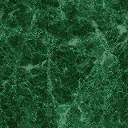 